Olsztyn, 22 listopada 2023 r.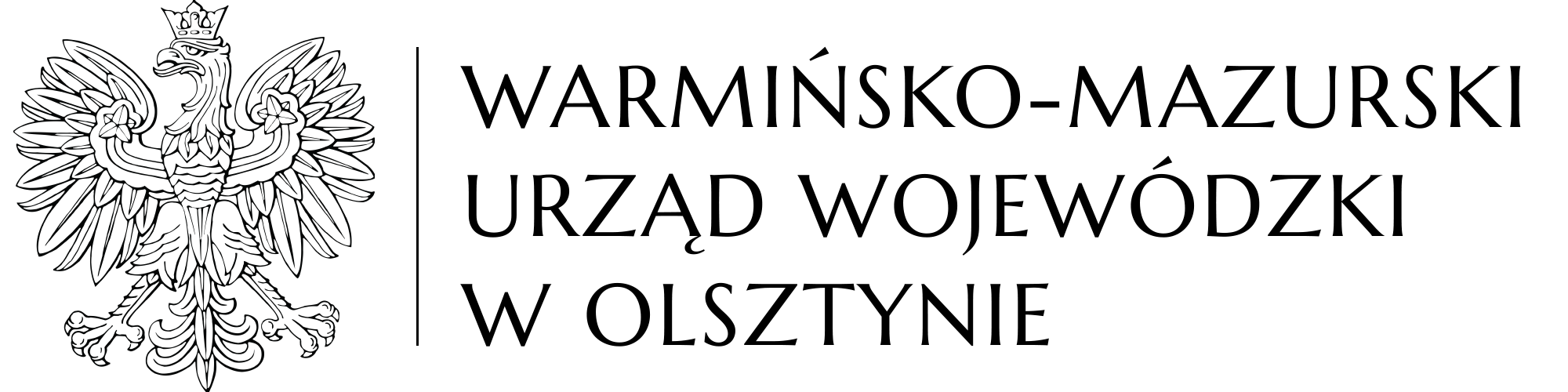 WO-IV.272.23.2023 dotyczy: postępowania o udzielenie zamówienia publicznego, którego przedmiotem jest dostawa sprzętu komputerowego, urządzeń sieciowych oraz oprogramowania na potrzeby Warmińsko-Mazurskiego Urzędu Wojewódzkiego w Olsztynie.INFORMACJA 
O KWOCIE NA SFINANSOWANIE ZAMÓWIENIAZgodnie z art. 222 ust. 4 ustawy Prawo zamówień publicznych zamawiający przekazuje poniżej informację dotyczącą kwoty, jaką zamierza przeznaczyć na sfinansowanie zamówienia, którego przedmiotem jest dostawa sprzętu komputerowego, urządzeń sieciowych oraz oprogramowania na potrzeby Warmińsko-Mazurskiego Urzędu Wojewódzkiego w Olsztynie: ZASTĘPCA DYREKTORA WYDZIAŁU OBSŁUGI URZĘDU     /-/ Mariusz Bronakowskiosoba do kontaktu w sprawie: Piotr Bućwiło, tel. (89) 5232679
e-mail: piotr.bucwilo@uw.olsztyn.plKwota przeznaczona na sfinansowanie CZĘŚCI I zamówienia100.256,00 złotych bruttoKwota przeznaczona na sfinansowanie CZĘŚCI II zamówienia32.000,00 złotych bruttoKwota przeznaczona na sfinansowanie CZĘŚCI III zamówienia61.674,84 złotych bruttoKwota przeznaczona na sfinansowanie CZĘŚCI IV zamówienia16.000,00 złotych bruttoKwota przeznaczona na sfinansowanie CZĘŚCI V zamówienia100.700,00 złotych bruttoKwota przeznaczona na sfinansowanie CZĘŚCI VI zamówienia16.000,00 złotych bruttoKwota przeznaczona na sfinansowanie CZĘŚCI VII zamówienia40.000,00 złotych brutto